Место прописки: Узбекистан, г. Бухара, ул. Олим Хужаева-6.Место жительства: Узбекистан, г. Бухара, ул. Олим Хужаева-6Салихов  Толиб  ХабибовичСалихов  Толиб  ХабибовичСалихов  Толиб  ХабибовичСалихов  Толиб  ХабибовичДата рождения: 03.06.1963 года  (52)Дата рождения: 03.06.1963 года  (52)Место рождение: г. Бухара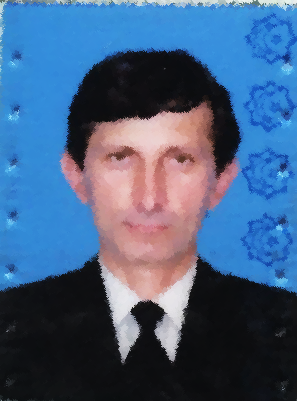 Национальность: узбекНациональность: узбекПартийность: беспартийный Паспортные данные:СР № 1586473 выдан 09.06.2008 г.                                        Бухоро вилоят  Бухоро шахар ИИБСР № 1586473 выдан 09.06.2008 г.                                        Бухоро вилоят  Бухоро шахар ИИБСемейное положение:женат, имеет 3-х детей женат, имеет 3-х детей Email, Skype:tolib.salikhov@mail.ru   Skype login: tolib27.06tolib.salikhov@mail.ru   Skype login: tolib27.06Контактные телефоны:+998 91 4080565 осн.;  +99865 2282645 +998 91 4080565 осн.;  +99865 2282645 ОбразованиеОбразованиеОбразованиеОбразованиеПериод и вид обученияНазвание ВУЗаСпециализацияУровень.             Рег. диплома1980-1986 заочное отделениеБухарский строительный техникумТехник-строитель по промышленному и гражданскому строительствуСредне-техническое                        1986-1989 заочное отделение       Бухарский  автодорожный                                техникум Механик по техническому обслуживанию и ремонту автомобилейСредне-техническое                        Трудовая деятельностьТрудовая деятельностьТрудовая деятельностьТрудовая деятельностьТрудовая деятельность16.07.1980-01.12.1980г.16.07.1980-01.12.1980г.16.07.1980-01.12.1980г.Ученик помощника мастера ОПУ на ВД-200 Бухарского текстильного комбинатаУченик помощника мастера ОПУ на ВД-200 Бухарского текстильного комбината01.12.1980-03.12.1980г. 01.12.1980-03.12.1980г. 01.12.1980-03.12.1980г. Переведен слесарем-ремонтником 4-го разряда в РМО прядильный.Переведен слесарем-ремонтником 4-го разряда в РМО прядильный.12.10.1981-20.10.1981г. 12.10.1981-20.10.1981г. 12.10.1981-20.10.1981г. Бухарское ХАТП-11- водитель автомашины МАЗ--500 Бухарское ХАТП-11- водитель автомашины МАЗ--500 06.01.1984-10.02.1986г.06.01.1984-10.02.1986г.06.01.1984-10.02.1986г.Бухарская городская организация общества «Знание»- водитель автомашины   ГАЗ-24Бухарская городская организация общества «Знание»- водитель автомашины   ГАЗ-24Возложенные функции: Личный водитель руководителя организацииВозложенные функции: Личный водитель руководителя организацииВозложенные функции: Личный водитель руководителя организацииВозложенные функции: Личный водитель руководителя организацииВозложенные функции: Личный водитель руководителя организации11.02.1986-02.04.1988 г.11.02.1986-02.04.1988 г.11.02.1986-02.04.1988 г.Бухарский автодорожный техникум Минавтотранспорта УзССР-мастер практической ездыБухарский автодорожный техникум Минавтотранспорта УзССР-мастер практической ездыВозложенные функции: Обучение студентов практическому вождению автомобиля.Возложенные функции: Обучение студентов практическому вождению автомобиля.Возложенные функции: Обучение студентов практическому вождению автомобиля.Возложенные функции: Обучение студентов практическому вождению автомобиля.Возложенные функции: Обучение студентов практическому вождению автомобиля.14.04.1988-01.10.199814.04.1988-01.10.199814.04.1988-01.10.1998Бухарская а/база П/О «Узмясомолспецавтотранс»-водитель 2-го классаБухарская а/база П/О «Узмясомолспецавтотранс»-водитель 2-го классаВозложенные функции: Перевозка мясной и молочной продукции по объектам.Возложенные функции: Перевозка мясной и молочной продукции по объектам.Возложенные функции: Перевозка мясной и молочной продукции по объектам.Возложенные функции: Перевозка мясной и молочной продукции по объектам.Возложенные функции: Перевозка мясной и молочной продукции по объектам.04.03.2000-05.07.2003г.04.03.2000-05.07.2003г.04.03.2000-05.07.2003г.Директор ООО «Рохи Сафед» г.БухараДиректор ООО «Рохи Сафед» г.БухараВозложенные функции:Руководство пассажирскими и грузовыми перевозками.Возложенные функции:Руководство пассажирскими и грузовыми перевозками.Возложенные функции:Руководство пассажирскими и грузовыми перевозками.Возложенные функции:Руководство пассажирскими и грузовыми перевозками.Возложенные функции:Руководство пассажирскими и грузовыми перевозками.05.07.2003г.-09.01.2010г.05.07.2003г.-09.01.2010г.05.07.2003г.-09.01.2010г.Переведен водителем 2-го класса Переведен водителем 2-го класса Возложенные функции: Перевозка  пассажиров и  грузов.Возложенные функции: Перевозка  пассажиров и  грузов.Возложенные функции: Перевозка  пассажиров и  грузов.Возложенные функции: Перевозка  пассажиров и  грузов.Возложенные функции: Перевозка  пассажиров и  грузов.09.01.2010-25.04.2014г.09.01.2010-25.04.2014г.09.01.2010-25.04.2014г.Переведен водителем 1-го классаПереведен водителем 1-го классаВозложенные функции: Междугородные и международные грузовые перевозки.Возложенные функции: Междугородные и международные грузовые перевозки.Возложенные функции: Междугородные и международные грузовые перевозки.Возложенные функции: Междугородные и международные грузовые перевозки.Возложенные функции: Междугородные и международные грузовые перевозки.01.07.2014г -  по сегодняшний день01.07.2014г -  по сегодняшний день«ENTER Engineering Ltd.Pte» проект GTL – водитель «ENTER Engineering Ltd.Pte» проект GTL – водитель «ENTER Engineering Ltd.Pte» проект GTL – водитель Возложенные функции: Перевозка сыпучих строительных материалов по объектам на а/м SHACMAN-самосвал,            Перевозка дизельного топлива на а/м SHACMAN-топливо-заправщикеПеревозка строительного бетона  на а/м SHACMAN-бетоносмесителеВозложенные функции: Перевозка сыпучих строительных материалов по объектам на а/м SHACMAN-самосвал,            Перевозка дизельного топлива на а/м SHACMAN-топливо-заправщикеПеревозка строительного бетона  на а/м SHACMAN-бетоносмесителеВозложенные функции: Перевозка сыпучих строительных материалов по объектам на а/м SHACMAN-самосвал,            Перевозка дизельного топлива на а/м SHACMAN-топливо-заправщикеПеревозка строительного бетона  на а/м SHACMAN-бетоносмесителеВозложенные функции: Перевозка сыпучих строительных материалов по объектам на а/м SHACMAN-самосвал,            Перевозка дизельного топлива на а/м SHACMAN-топливо-заправщикеПеревозка строительного бетона  на а/м SHACMAN-бетоносмесителеВозложенные функции: Перевозка сыпучих строительных материалов по объектам на а/м SHACMAN-самосвал,            Перевозка дизельного топлива на а/м SHACMAN-топливо-заправщикеПеревозка строительного бетона  на а/м SHACMAN-бетоносмесителеПовышение квалификации:Повышение квалификации:Повышение квалификации:Повышение квалификации:Повышение квалификации:1986 г.Мастер по практическому обучению езды на автомобилеМастер по практическому обучению езды на автомобилеМастер по практическому обучению езды на автомобилеМастер по практическому обучению езды на автомобилеСтажировки: Стажировки: Стажировки: Стажировки: Стажировки: Участие в семинарах:Участие в семинарах:Участие в семинарах:Участие в семинарах:Участие в семинарах:ЗНАНИЕ ЯЗЫКОВЗНАНИЕ ЯЗЫКОВКОМПЬЮТЕРНАЯ ГРАМОТНОСТЬКОМПЬЮТЕРНАЯ ГРАМОТНОСТЬЯзыкиУровень владения(нет / начальный / средний / хороший / отличный)Какими программами владеете:Уровень владения (не владею/пользователь/ опытный/ пользователь/   программист)РусскийОтличный Microsoft Office, Windows 7, Internet, Email.         Опытный пользовательУзбекский СреднийMicrosoft Office, Windows 7, Internet, Email.         Опытный пользовательАнглийскийНачальный Microsoft Office, Windows 7, Internet, Email.         Опытный пользовательMicrosoft Office, Windows 7, Internet, Email.         Опытный пользовательХарактер:Спокойный, уравновешенный, энергичный, коммуникабельный, аккуратный,  пунктуальный, настойчив в достижении поставленной цели.Сведения о близких родственниках Салихова Толиба ХабибовичаСведения о близких родственниках Салихова Толиба ХабибовичаСтепень родстваФ.И.О.Дата и место рожденияДолжность и место работыАдрес ЖенаГадаеваУгулШамсутдиновна22.04.1962 г.г. Бухара  ПенсионерИнвалидность 2-я группаг.Бухара,                                ул. Олим Хужаева-6ДочьСалиховаНигораТолибовна12.10.1988 г.     г. Бухара   Детсад № 42Воспитательг.Бухара,                                ул. Олим Хужаева-6Дочь СалиховаНаргизТолибовна13.02.1990 г.     г. Бухара   Страховая компания ООО «Хамкор сугурта» Бухарский филлиал -ведущий специалистг.Бухара,                                ул. Олим Хужаева-6Дочь ТолибоваЗилолаТолибовна09.10.1994 г.г.Бухарабезработнаяг.Бухара,                                ул. Олим Хужаева-6